НАРУЧИЛАЦКЛИНИЧКИ ЦЕНТАР ВОЈВОДИНЕул. Хајдук Вељкова бр. 1, Нови Сад(www.kcv.rs)ОБАВЕШТЕЊЕ О ЗАКЉУЧЕНОМ УГОВОРУ У ПОСТУПКУ ЈАВНЕ НАБАВКЕ БРОЈ 144-18-O, партија 2,7,8,9Врста наручиоца: ЗДРАВСТВОВрста предмета: Опис предмета набавке, назив и ознака из општег речника набавке: Набавка потрошног материјала за потребе токсиколошке лабораторије Центра за судску медицину, токсикологију и молекуларну генетику Клиничког центра Војводине Партије:2.         Пипете и наставци за пипете7.	Хемикалије чистоће GC-grade, за GC-MC8.	Хемикалије чистоће П.А.9.         Реагенс за анализу цијанида33140000 – медицински потрошни материјалУговорена вредност: без ПДВ-а 340.172,50 динара, односно 408.207,00 динара са ПДВ-омКритеријум за доделу уговора:  најнижа понуђена цена.Број примљених понуда: 1Понуђена цена: Највиша:  340.172,50 динараНајнижа:  340.172,50 динараПонуђена цена код прихваљивих понуда:Највиша:  340.172,50 динараНајнижа:  340.172,50 динараДатум доношења одлуке о додели уговора: 18.07.2018.Датум закључења уговора: 02.08.2018.Основни подаци о добављачу: ,,Superlab“ д.о.о. Нови БеоградПериод важења уговора: до дана у којем добављач у целости испоручи наручиоцу добра, односно најдуже годину дана.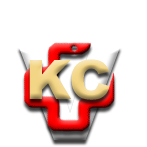 КЛИНИЧКИ ЦЕНТАР ВОЈВОДИНЕ21000 Нови Сад, Хајдук Вељка 1, Србија,телефон: + 381 21 487 22 05; 487 22 17; фаx : + 381 21 487 22 04; 487 22 16www.kcv.rs, e-mail: uprava@kcv.rs, ПИБ:101696893